Еремеева Ольга СтаниславовнаМуниципальное автономное дошкольное образовательное учреждение Снежинского городского округа «Детский сад комбинированного вида №7»ВоспитательРазвивающая игра «Четвёртый лишний» (по произведениям С.Я.Маршака)Предназначена для детей среднего и старшего дошкольного возраста. Может использоваться как в детском саду, так и в семье.  Цель игры: развитие познавательных процессов (зрительного внимания, наглядно - образного и словесно-логического мышления) и умение ориентироваться в произведениях С.Маршака.  Задачи: Упражнять в умении выделять лишнюю картинку, объясняя  свой выбор;Учить классифицировать картинки по признаку принадлежности к   творчеству одного автора. Упражнять в  соотнесении сюжетной картинки к  фрагменту произведения.Развивать объяснительную речь, любознательность, кругозор, мотивацию к интеллектуальной деятельности.Формировать интерес к творческому наследию С.Я.Маршака.Прививать любовь к книге и поэтическим произведениям.Дидактический материал: набор  цветных карточек, на каждой изображены  4 сюжета из литературных произведений, 3 сюжета из произведений С.Я Маршака,  а 4-й лишний, из произведений С.Михалкова и К.Чуковского.  Карточки предварительно разрезаются и ламинируются. Листы с  фрагментами из произведений С.Я Маршака.Цветная вкладка с символическими медалями. Ход игры.Вариант 1.Играют взрослый и ребёнок (подгруппа детей). Ребёнку предлагаются листы с цветными сюжетными иллюстрациями. Затем игрок (и) называют героев и  произведения. Далее убирается ненужная карточка. В случае затруднения, задаются наводящие вопросы.  Вариант 2.Взрослый зачитывает фрагменты из произведений С.Я Маршака, а ребёнок подбирает соответствующую сюжетную картинку. К 4-й лишней фрагмент не зачитывается. Можно предложить  самому вспомнить и воспроизвести фрагмент произведения, назвать героя и автора. Затем объяснить, какая картинка будет лишней.Правильно ответившим вручаются символические медали. (См. цв. вкладку 4)Составитель: Еремеева Ольга Станиславовна, воспитатель МАДОУ № 7 г.Снежинск, Челябинская областьЦв. вкладка 1Цв. вкладка 2Цв. вкладка 3Цв. вкладка 4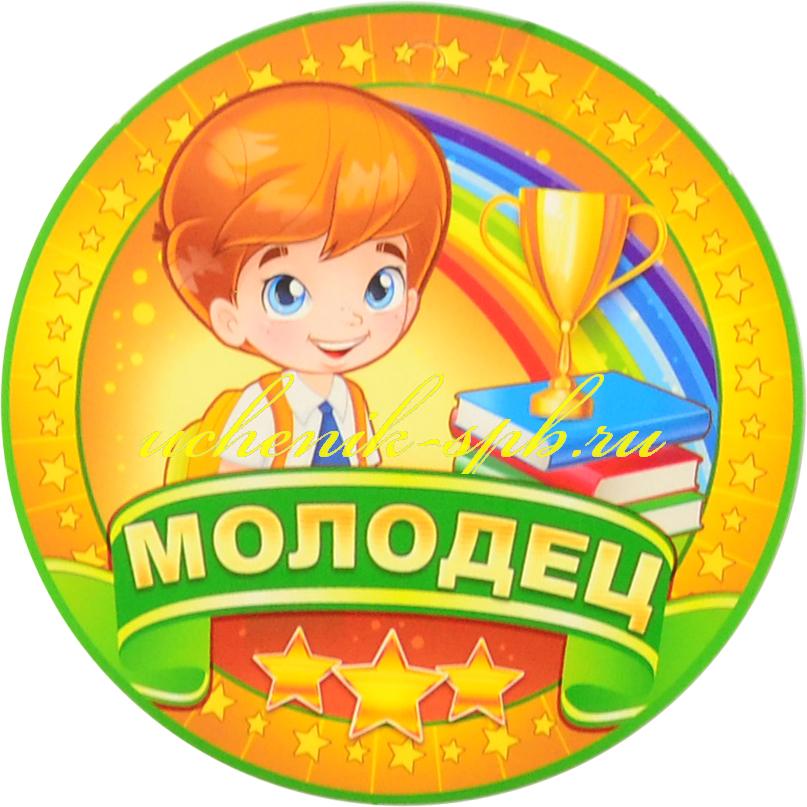 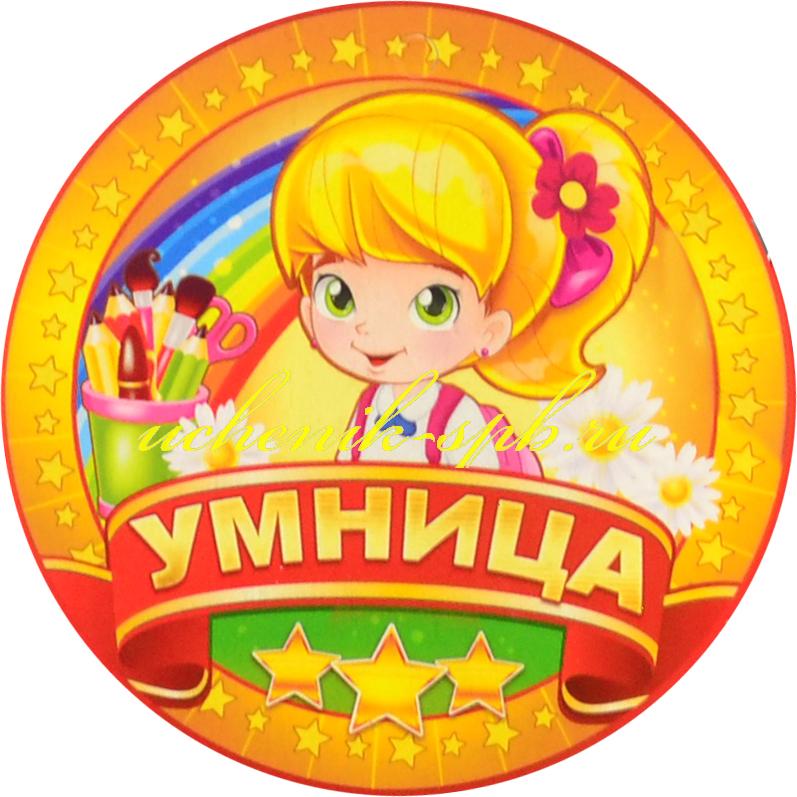 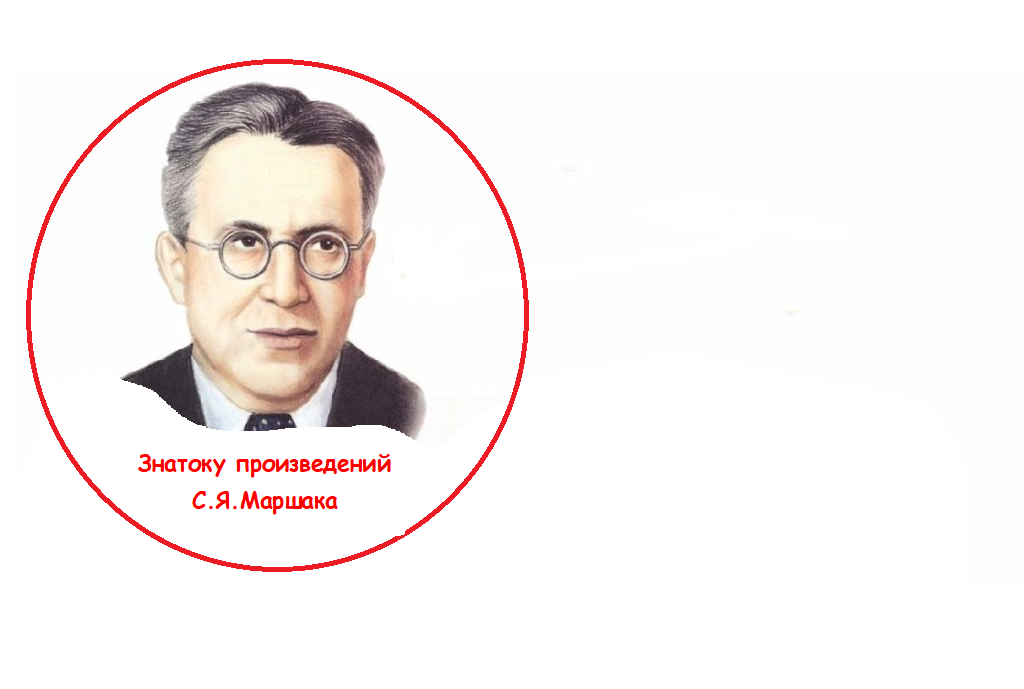 Фрагменты произведений к цв. вкладке 1Фрагменты произведений к цв. вкладке 2Фрагменты произведений к цв.вкладке  3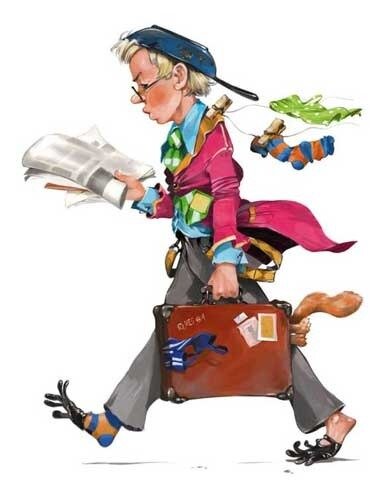 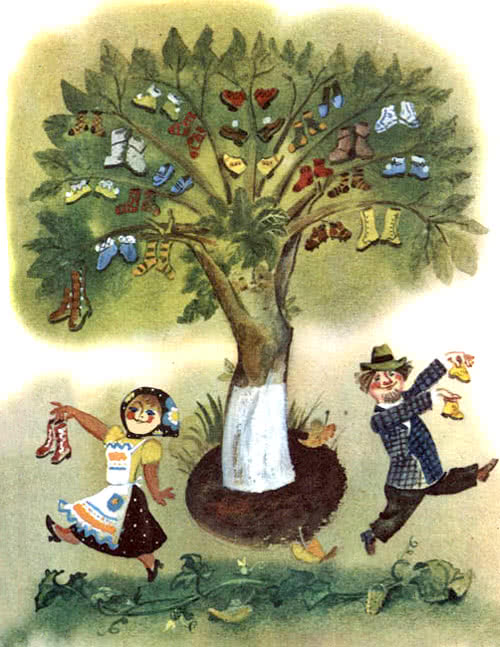 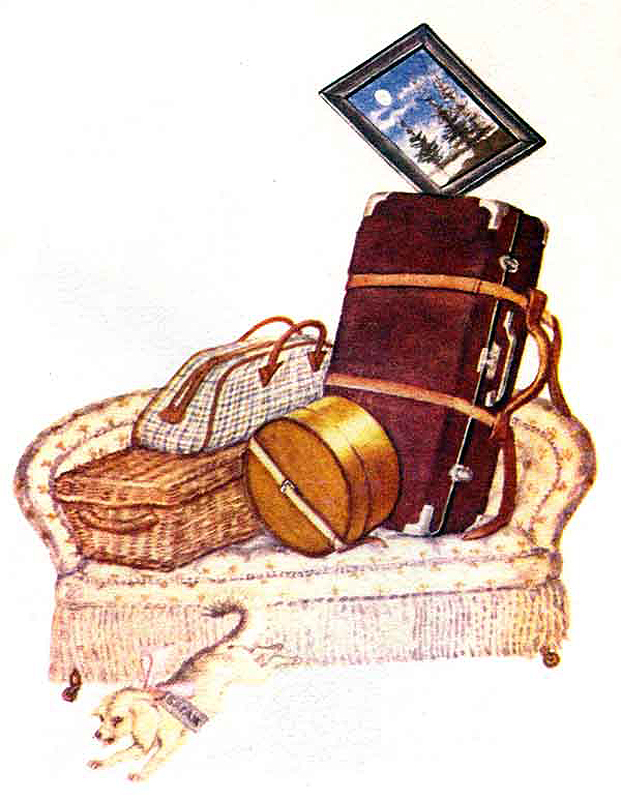 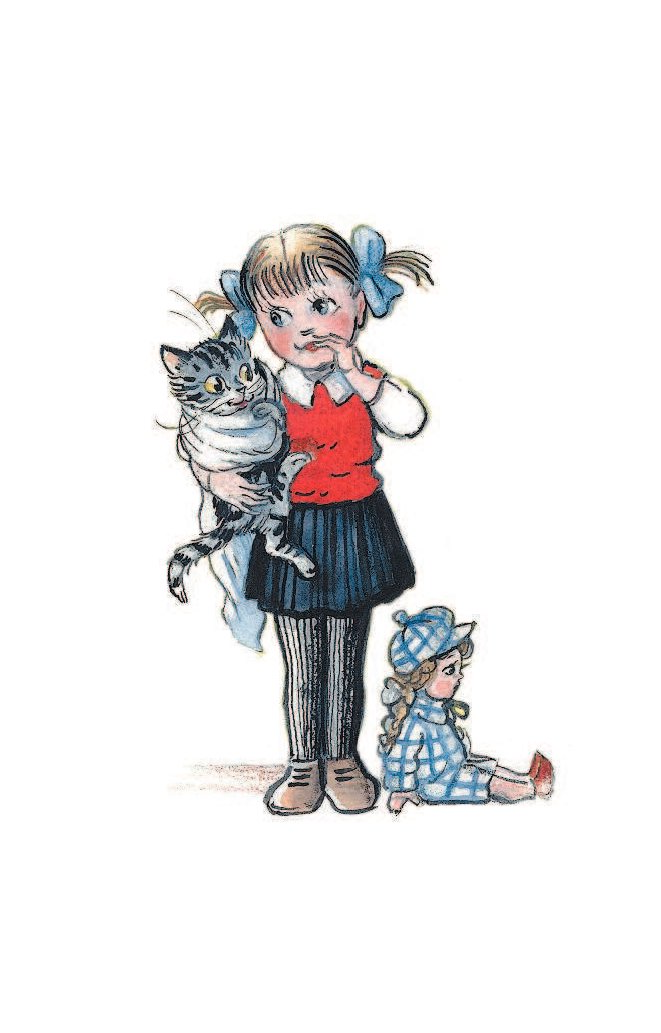 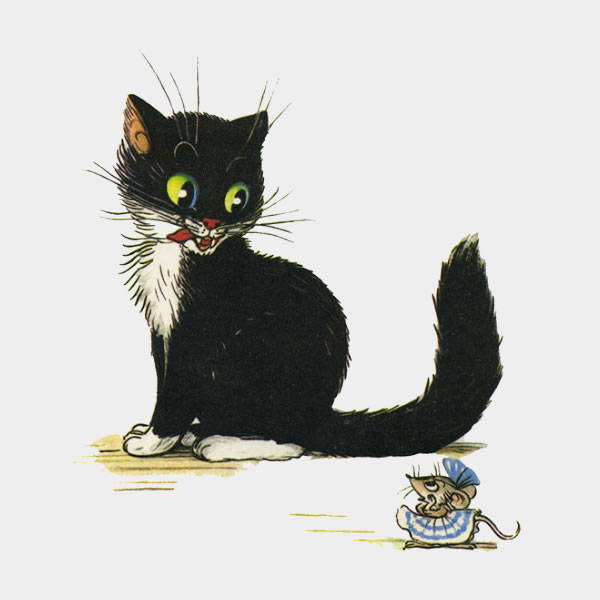 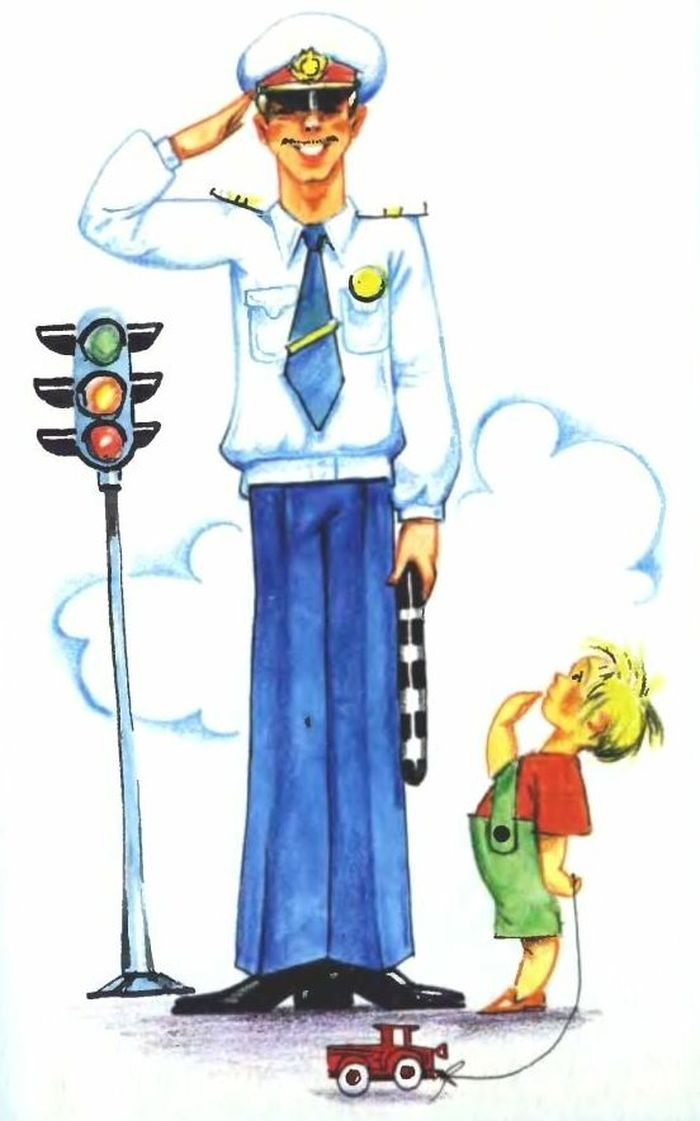 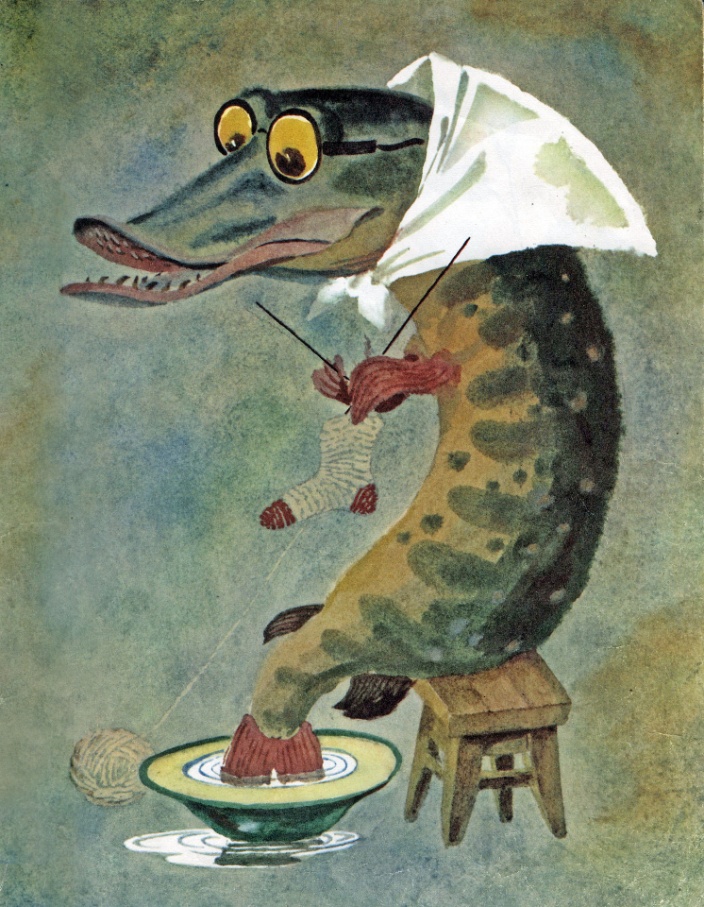 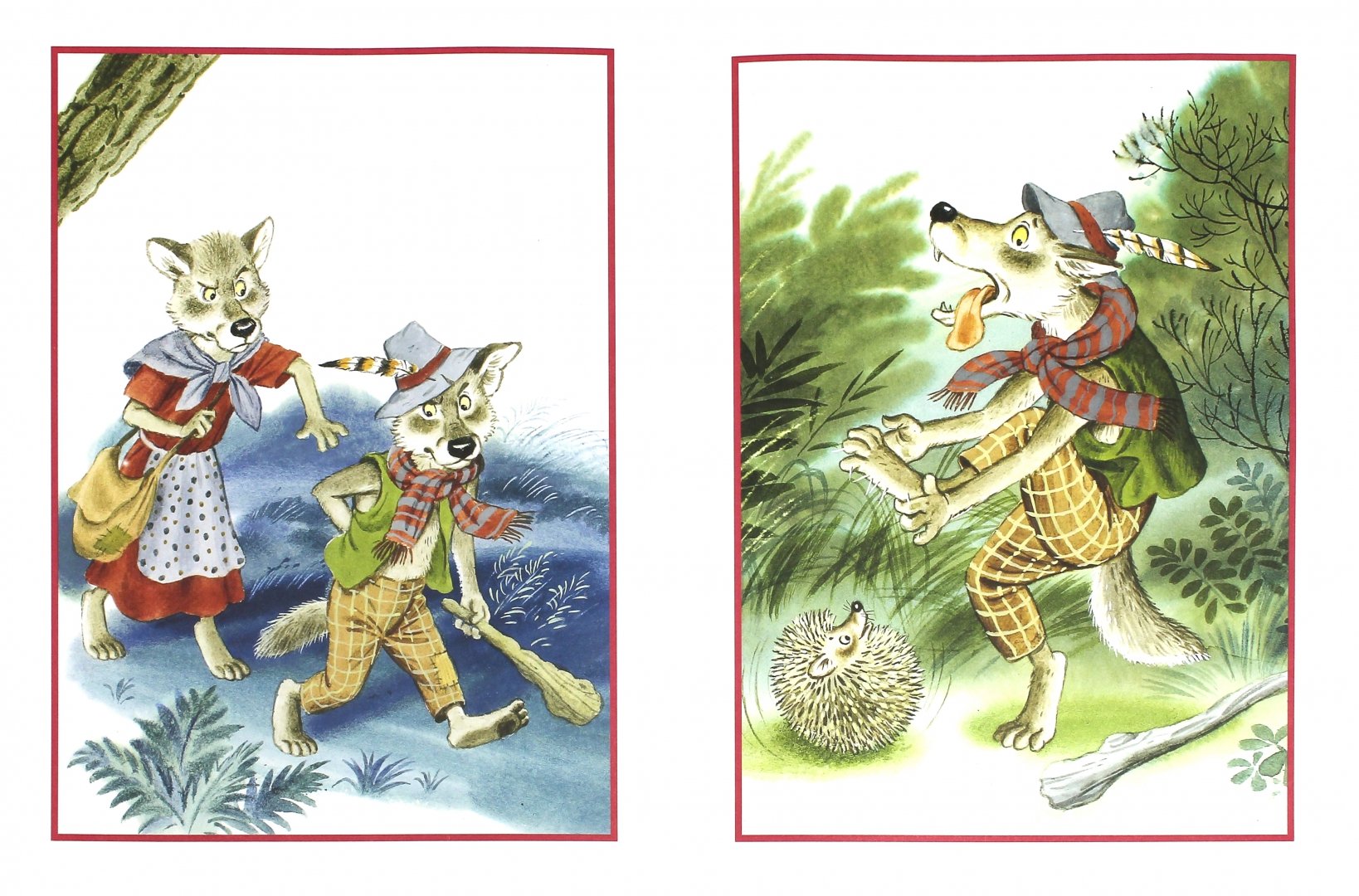 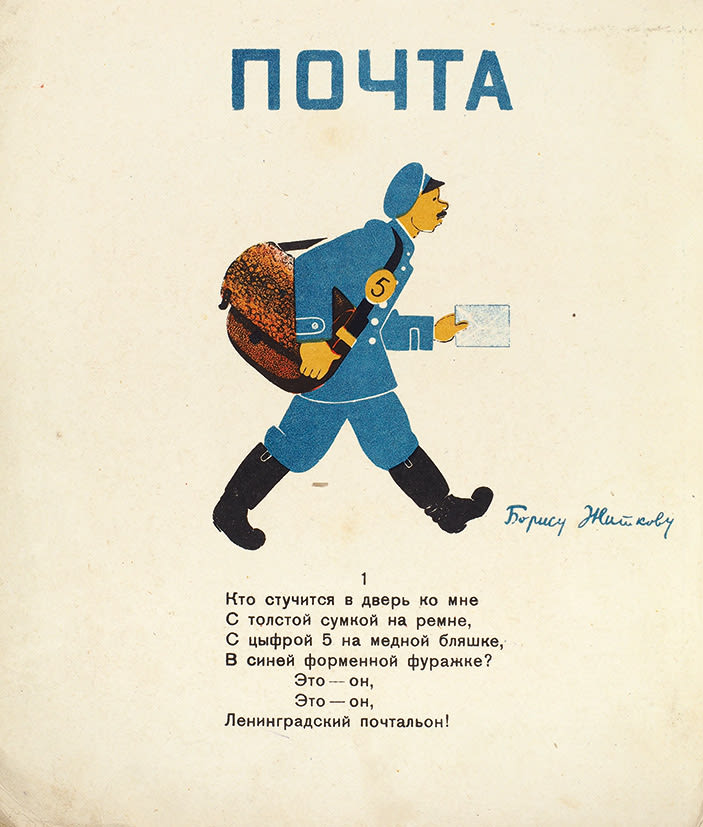 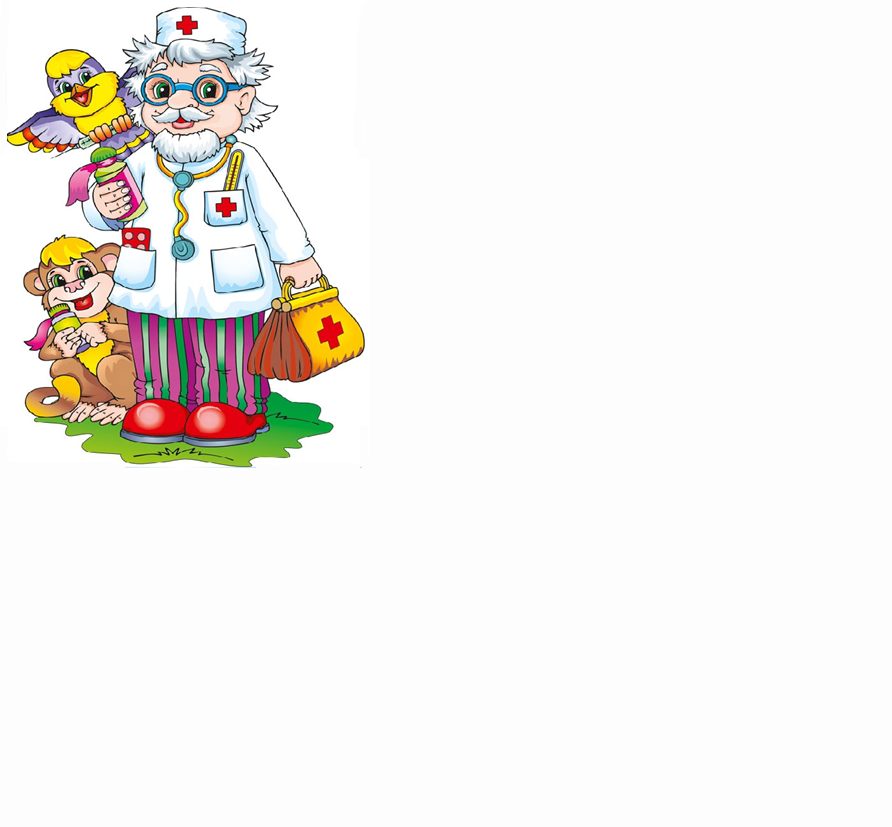 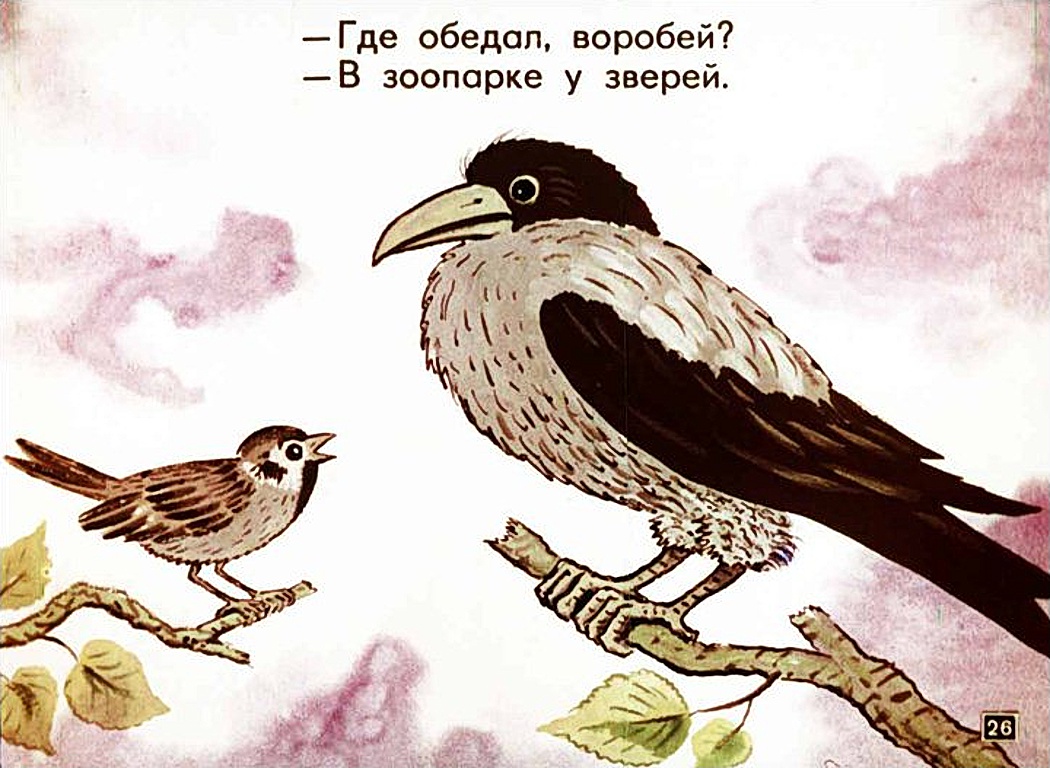 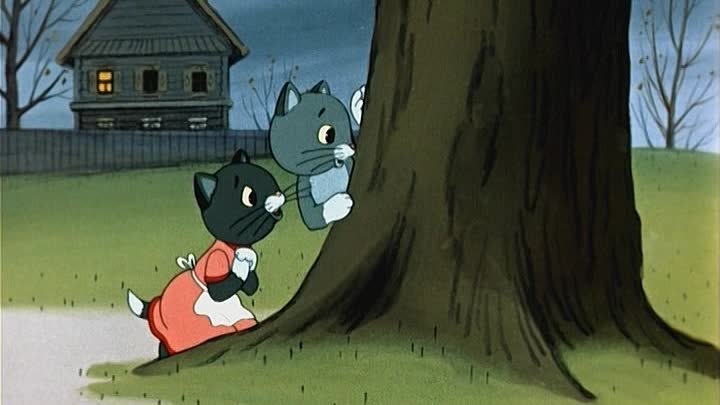 Стала девочка учить котенка говорить:— Котик, скажи: мя-чик.
А он говорит: мяу!— Скажи: ло-шадь.
А он говорит: мяу!— Скажи: э-лек-три-че-ство.
А он говорит: мяу-мяу!Все «мяу» да «мяу»! Вот какой глупый котенок!(«Усатый полосатый»)Вещи везут на перрон.
Кидают в открытый вагон.
Готово. Уложен багаж:
Диван,
Чемодан,
Саквояж,
Картина,
Корзина,
Картонка
И маленькая собачонка.(«Багаж»)Надевать он стал пальто —
Говорят ему: «Не то!»
Стал натягивать гамаши —
Говорят ему: «Не ваши!»(«Вот какой рассеянный»)Вижу злые твои глазауси
И злые-презлые зубауси!»
Так ответила умная Мауси —
И скорее бегом от Котауси.(«Котауси и Мауси»)Ёжик съёжился, торчком
Поднял сотню игол…
Завертелся волк волчком,
Заскулил, запрыгал.(«Тихая сказка»)Стала петь мышонку щука —
Hе услышал он ни звука:
Разевает щука рот,
А не слышно, что поет…(«Сказка о глупом мышонке»)Где обедал, воробей?
В зоопарке у зверей.
Пообедал я сперва
За решеткою у льва.(«Где обедал воробей?»)Скажи ты нашей тетке:
Мы круглые сиротки,
Изба у нас без крыши,
А пол прогрызли мыши,
А ветер дует в щели,
А хлеб давно мы съели…
Скажи своей хозяйке!(«Кошкин дом»)Честь и слава почтальонам,
Утомленным, запыленным.Слава честным почтальонам
С толстой сумкой на ремне!(«Почта»)